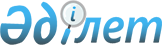 О внесении изменения и дополнения в решение Курчатовского городского маслихата от 20 июня 2018 года № 21/169-VI "Об утверждении Правил оказания социальной помощи, установления размеров и определения перечня отдельных категорий нуждающихся граждан"
					
			Утративший силу
			
			
		
					Решение Курчатовского городского маслихата области Абай от 23 мая 2023 года № 4/30-VIII. Зарегистрировано Департаментом юстиции области Абай 26 мая 2023 года № 81-18. Утратило силу решением Курчатовского городского маслихата области Абай от 27 декабря 2023 года № 14/84-VIII.
      Сноска. Утратило силу решением Курчатовского городского маслихата области Абай от 27.12.2023 № 14/84-VIII (вводится в действие по истечении десяти календарных дней после дня его первого официального опубликования).
      Курчатовский городской маслихат РЕШИЛ:
      1. Внести в решение Курчатовского городского маслихата "Об утверждении Правил оказания социальной помощи, установления размеров и определения перечня отдельных категорий нуждающихся граждан" от 20 июня 2018 года № 21/169-VI (зарегистрировано в Реестре государственной регистрации нормативных правовых актов под № 5-3-126) следующие изменения и дополнения:
      в Правилах оказания социальной помощи, установления размеров и определения перечня отдельных категорий нуждающихся граждан, утвержденных указанным решением:
      пункт 5 изложить в новой редакции:
      "5. Участковые и специальные комиссии осуществляют свою деятельность на основании положений, утверждаемых акиматом области Абай.";
      пункт 6 дополнить подпунктом 4) следующего содержания:
      "4) Пенсионерам по возрасту, лицам с инвалидностью 1 и 2 группы, многодетным матерям, достигшим пенсионного возраста, награжденными подвесками "Алтын алқа", "Күміс алқа" или награжденными подвеской "Батыр - ана" I и II степени, награжденным орденами "Материнская слава", женщинам родившим (усыновившим) 5 или более детей до 8 лет, достигших 53 летнего возраста и гражданам, проживавшим на территориях чрезвычайного и максимального риска не менее 5 лет с 29 августа 1949 года по 5 июля 1963 года предоставляется санаторно-курортное лечение путем предоставления санаторно-курортной путевки ежегодно без учета среднедушевого дохода один раз в год.
      Предусмотреть возмещение затрат одному из законных представителей, сопровождающему ребенка с инвалидностью на санаторно-курортное лечение, в размере 70% от гарантированной суммы.
      абзац первый пункта 9 изложить в новой редакции:
      "больным туберкулезом, находящимся на амбулаторном лечении – в размере 7 (семь) месячных расчетных показателей;";
      абзац второй пункта 10 изложить в новой редакции:
      "Предельный размер социальной помощи составляет 1 500 000 (один миллион пятьсот тысяч) тенге.";
      в подпункте 4) пункта 11:
      абзац первый изложить в новой редакции:
      "лицам с инвалидностью и участникам Великой Отечественной войны – 1 500 000 (один миллион пятьсот тысяч) тенге, а также из средств местного бюджета дополнительно 100 000 (сто тысяч) тенге;";
      абзац одиннадцатый изложить в новой редакции:
      "лицам, проработавшим (прослужившим) не менее шести месяцев с 22 июня 1941 года по 9 мая 1945 года и не награжденных орденами и медалями бывшего Союза ССР за самоотверженный труд и безупречную воинскую службу в тылу в годы Великой Отечественной войны – 70 000 (семьдесят тысячи) тенге, из них: 50 000 (пятьдесят тысяч) тенге из местного бюджета и 20 000 (двадцать тысяч) тенге из областного бюджета.".
      второй абзац подпункт 6) пункта 11 изложить в новой редакции:
      "лицам, подвергшимся репрессиям за участие в событиях 17-18 декабря 1986 года в Казахстане, за исключением лиц, осужденных за совершение умышленных убийств и посягательство на жизнь работника милиции, народного дружинника в этих событиях, в отношении которых сохраняется действующий порядок пересмотра уголовных дел – в размере 60 (шестидесяти) месячных расчетных показателей;"
      подпункт 1) пункта 13 иложить в новой редакции:
      "1) документа, удостоверяющего личность (для идентификации личности);";
      пункт 14 изложить в новой редакции:
      "Документы представляются в подлинниках для сверки, после чего документы возвращаются услугополучателю.
      Для получения социальной помощи, которая назначается независимо от доходов лица (членов семьи), сведения о доходах лица (членов семьи) не предоставляются.".
      2. Настоящее решение вводится в действие по истечении десяти календарных дней после дня его первого официального опубликования.
					© 2012. РГП на ПХВ «Институт законодательства и правовой информации Республики Казахстан» Министерства юстиции Республики Казахстан
				
      Председатель Курчатовского городского маслихата

Г. Хусайнова
